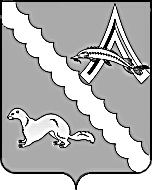 ДУМА АЛЕКСАНДРОВСКОГО РАЙОНАТОМСКОЙ ОБЛАСТИРЕШЕНИЕО внесении  изменений в Положение о бюджетном процессе в муниципальном образовании «Александровский район»На основании статьи 179 Бюджетного кодекса Российской Федерации, в связи с совершенствованием бюджетного процесса,Дума Александровского района РЕШИЛА:1.Внести в решение Думы Александровского района от 22.03.2012 № 150 «Об утверждении Положения о бюджетном процессе в муниципальном образовании «Александровский район» следующие изменения:1) в части 6 статьи 13: а) в абзаце 1 слова «долгосрочных целевых» заменить словом «муниципальных»;б) в абзаце 2 слова «Долгосрочные целевые» заменить словом «Муниципальные»;2) в статье 14:а) в абзаце 3 части 3  слово «целевых» заменить словом  «муниципальных»;б) в подпунктах г) и д) пункта 2 части 4  слово «целевых» заменить словом «муниципальных»;3) в пункте 15 части 3 статьи 16 слово «целевых» заменить словом «муниципальных»;4) в пункте 9 части 2 статьи 35 слово «целевых» заменить словом  «муниципальных»;5) в пункте 9 части 1 статьи 37 слово «целевых» заменить словом  «муниципальных».2.Настоящее решение вступает в силу со дня его официального опубликования (обнародования) и распространяется на правоотношения, возникшие с 1 января 2014 года.ПОЯСНИТЕЛЬНАЯ  ЗАПИСКАк проекту решения Думы Александровского района«О внесении изменений  в Положение о бюджетном процессе»Данный нормативно - правовой документ разработан в соответствии Бюджетным кодексом Российской Федерации.Его целью является приведение Положения о бюджетном процессе в муниципальном образовании «Александровский район» в соответствии со статьёй 179 Бюджетного кодекса Российской Федерации.Изменения в Бюджетный кодекс Российской Федерации вносились Федеральным законом от 07.05.2013 № 104 ФЗ.22.05.2014№ 314  с. Александровскоес. Александровское  Председатель Думы Александровского И.о. Главы Александровского района                                                              района                                 С.Ф. ПановА.В. Фисенко